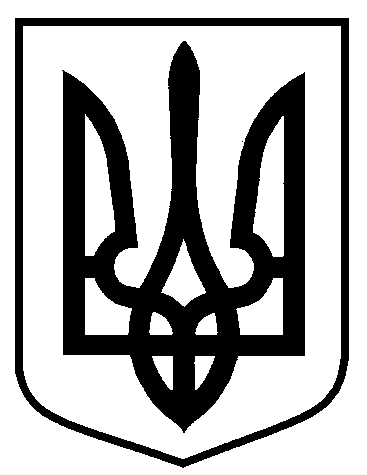 Сумська міська радаВиконавчий комітетРІШЕННЯвід                        № З метою систематизації розміщення рекламних засобів у м. Суми та уніфікації їх зовнішнього вигляду, відповідно до статті 16 Закону України «Про рекламу», Закону України «Про засади державної регуляторної політики у сфері господарської діяльності», постанови Кабінету Міністрів України від 29.12.2003 № 2067 «Про затвердження Типових правил розміщення зовнішньої реклами», рішення виконавчого комітету Сумської міської ради від 30.05.2017 № 285 «Про затвердження Комплексної схеми розміщення рекламних засобів із зонуванням території м. Суми» керуючись статтею 40, підпункту 13 пункту «а» статті 30 Закону України «Про місцеве самоврядування в Україні», виконавчий комітет Сумської міської ради	ВИРІШИВ:	Затвердити Деталізовану схему розміщення засобів зовнішньої реклами                у м. Суми згідно додатків 1 та 2.Встановити, що дозволи на розміщення зовнішньої реклами, надані до набрання чинності цим рішенням, є дійсними до закінчення строку їх дії.Виконавчому комітету Сумської міської ради при прийнятті рішень щодо надання та продовження строку дії дозволів на розміщення зовнішньої реклами керуватись вимогами Деталізованої схеми розміщення засобів зовнішньої реклами у м. Суми. Видача (продовження терміну дії) дозволу, що не відповідає вимогам Деталізованої схеми розміщення засобів зовнішньої реклами у м. Суми забороняється. Забороняється внесення             змін до дозволу, якщо після внесення відповідних змін дозвіл                                  не відповідатиме вимогам Деталізованої схеми розміщення засобів зовнішньої реклами у м. Суми.Рішення набирає чинності з моменту оприлюднення на офіційному сайті Сумської міської ради в мережі Інтернет.Департаменту комунікацій та інформаційної політики Сумської міської ради (Кохан А.І.) забезпечити оприлюднення даного рішення в офіційному віснику Сумської міської ради та на офіційному сайті Сумської міської ради в мережі Інтернет.Організацію виконання цього рішення покласти на першого заступника міського голови Войтенка В.В.Міський голова                                                                                    О.М. ЛисенкоКривцов  700-105Розіслати: Кривцову А В.Про затвердження Деталізованої схеми розміщення засобів зовнішньої реклами у м. Суми